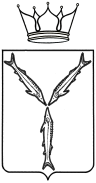 МИНИСТЕРСТВО ТРАНСПОРТА И ДОРОЖНОГО ХОЗЯЙСТВАСАРАТОВСКОЙ ОБЛАСТИП Р И К А Зот _______________ № _______________г. Саратов1. Изменить межмуниципальный маршрут регулярных перевозок междугородного сообщения № 605 «Балаково – Вольск – Саратов» следующим образом:1.2. Установить путь следования транспортных средств по межмуниципальному маршруту регулярных перевозок междугородного сообщения № 605 «Балаково – Вольск – Саратов»:в прямом направлении:- от начального остановочного пункта «Балаково АС» по улице Вокзальная, шоссе Академика Королева, улице Титова через кассовый пункт «Гостиница Чайка», по улице Ленина через кассовый пункт «У фонтана», далее по улицам Факел Социализма, шоссе Академика Королева,  по автоподъезду к г. Балаково от автомобильной дороги Р-228 «Сызрань - Саратов - Волгоград», по автомобильной дороге Р-228 «Сызрань - Саратов - Волгоград», до г. Вольск (по улицам Фирстова, Ярославская, Максима Горького, Революционная, Володарского, Малыковская) до кассового пункта г. Вольск  (по улицам Малыковская, Струина, Саратовская, Комсомольская, Петровская) далее по автомобильной дороге Р-228 «Сызрань - Саратов - Волгоград», по Вольскому тракту в г. Саратов (по проспекту Строителей, улицам Шехурдина, Выселочная 4-я, Мурманский проезд, Тракторная, Большая Садовая, Московская) до конечного остановочного пункта «Саратов АВ»;в обратном направлении:- от конечного остановочного пункта «Саратов АВ» по 1-му Ленинскому проезду, улицам Емлютина, Кутякова, Большая Садовая, Тракторная, проспекту 50 лет Октября, улицам Ипподромная, Шехурдина, проспекту Строителей, Вольскому тракту далее автомобильной дороге Р-228 «Сызрань - Саратов - Волгоград», в г. Вольске (по улицам Петровская, Комсомольская, Саратовская, Коммунистическая, 1 Мая, Володарского, Малыковская) до кассовогопунка г. Вольск, далее по улицам Малыковская, Струина, Революционная, Максима Горького, Ярославская, Фирстова, по автомобильной дороге Р-228 «Сызрань - Саратов - Волгоград», автоподъезду к г. Балаково от автомобильной дороги Р-228 «Сызрань - Саратов - Волгоград», шоссе Академика Королева, Факел Социализма через кассовый пункта «У фонтана» далее по улице Ленина через кассовый пункт «Гостиница Чайка», по улицам Титова, шоссе Академика Королева, Вокзальная, до начального остановочного пункта «Балаково АС».1.3. Установить в пути следования транспортных средств по межмуниципальному маршруту регулярных перевозок междугородного сообщения № 605 «Балаково – Вольск – Саратов» следующие новые остановочные пункты:- «КП «Гостиница Чайка»;- «КП «У фоната»;- «Девичьи Горки пов.»;- «Терса»;- «Ключи»;- «Садовка»;- «Ершовка»;- «Студеновка пов.»;- «Шевыревка пов.»;- «Клещевка пов.»;- «КП «Вольский тракт» (в обратном направлении).1.4. Установить максимальное количество транспортных средств, которое допускается использовать для перевозок пассажиров и багажа по маршруту, в количестве  транспортных средств (автобусов) малого класса – 
6 единиц, среднего класса – 2 единицы, большого класса – 1 единица.2. Отделу организации транспортного обслуживания всеми видами пассажирского транспорта, включая такси управления транспорта 
(Лыкину А.Э.) в течение 5 рабочих дней со дня издания настоящего приказа:2.1. Разместить на официальном сайте министерства транспорта и дорожного хозяйства области информацию об изменении межмуниципального маршрута.2.2. Внести изменения в сведения о данном маршруте в реестр межмуниципальных маршрутов регулярных перевозок в Саратовской области.3. Контроль за исполнением настоящего приказа возложить на заместителя министра Козаченко И.А.Министр										       Н.Н. ЧуриковМинистерство транспорта и дорожного хозяйстваСаратовской областиЛист согласования к проекту приказа министерства транспорта и дорожного хозяйства области «Об изменении межмуниципального маршрута регулярных перевозок междугородного сообщения 
№ 605 «Балаково – Вольск – Саратов»СОГЛАСОВАНО:Акишин С.И.(24-61-33)Проект приказа министерства транспорта и дорожного хозяйства «Об изменении межмуниципального маршрута регулярных перевозок междугородного сообщения 
№ 605 «Балаково – Вольск – Саратов». Заключения по результатам независимой антикоррупционной экспертизы принимаются в рабочее время с 18.12.2019 г. по 25.12.2019 г.: на бумажном носителе – по адресу: г. Саратов, 
ул. 1-я Садовая, 104; электронной почтой – на адрес: AkishinSI@saratov.gov.ru; факсом - по номеру: 24-61-36. Телефон для справок по вопросам представления заключений по результатам независимой антикоррупционной экспертизы: 24-61-34.Об изменении межмуниципального маршрута регулярных перевозок междугородного сообщения 
№ 605 «Балаково – Вольск –Саратов»В соответствии со статьей 12 Федерального закона от 13 июля 
2015 года № 220-ФЗ «Об организации регулярных перевозок пассажиров и багажа автомобильным транспортом и городским наземным электрическим транспортом в Российской Федерации и о внесении изменений в отдельные законодательные акты Российской Федерации», статьей 4 Закона Саратовской области от 28 марта 2016 года № 31-ЗСО «Об отдельных вопросах организации регулярных перевозок пассажиров и багажа автомобильным транспортом и городским наземным электрическим транспортом в Саратовской области» и постановлением Правительства Саратовской области от 13 апреля 2017 года № 180-П «О порядке установления, изменения и отмены межмуниципальных маршрутов регулярных перевозок на территории области», ПРИКАЗЫВАЮ:Дата согласованияНаименование должностиПодписьФ.И.О.Заместитель министраИ.А. КозаченкоНачальник организационно - правового управленияГ.В. ЗакатноваНачальник управления транспортаП.В. ПестичевНачальник юридического отделаЕ.В. УшенинаНачальник отдела организации транспортного обслуживания всеми видами пассажирского транспорта, включая таксиА.Э. ЛыкинНачальник отдела организационной и кадровой работыЕ.А. Котельникова